26.05.2020 r.26 maja – Dzień Mamy! W ten piękny i radosny dzień
pragnę złożyć wszystkim Mamom,
najserdeczniejsze życzenia:
długich lat w zdrowiu,
szczęścia i wszelkiej pomyślności,
spełnienia najskrytszych pragnień,
samych cudownych chwil w życiu
i zawsze pociechy ze swoich dzieci!Życzy wychowawczyni klasy 3A Krystyna ŚmietanaEDUKACJA POLONISTYCZNA  I MATEMATYCZNA1. Wykonaj zadanie 13 i 14 na str. 9 – nazwy zawodów wykonywanych przez mamy wpisz do zeszytu.2. Rozwiąż działania w tabelkach na str. 10, a następnie uzupełnij wiersz pt. „Dla Mamy” o brakujące słowa.3. Naucz się pięknie czytać ten wiersz i przeczytaj go swojej mamie.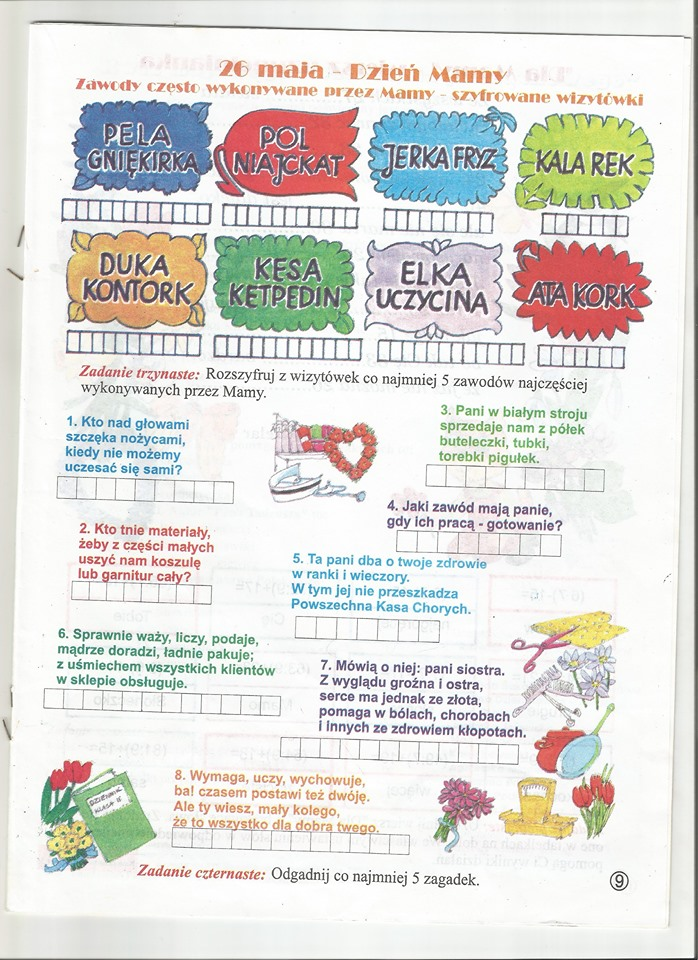 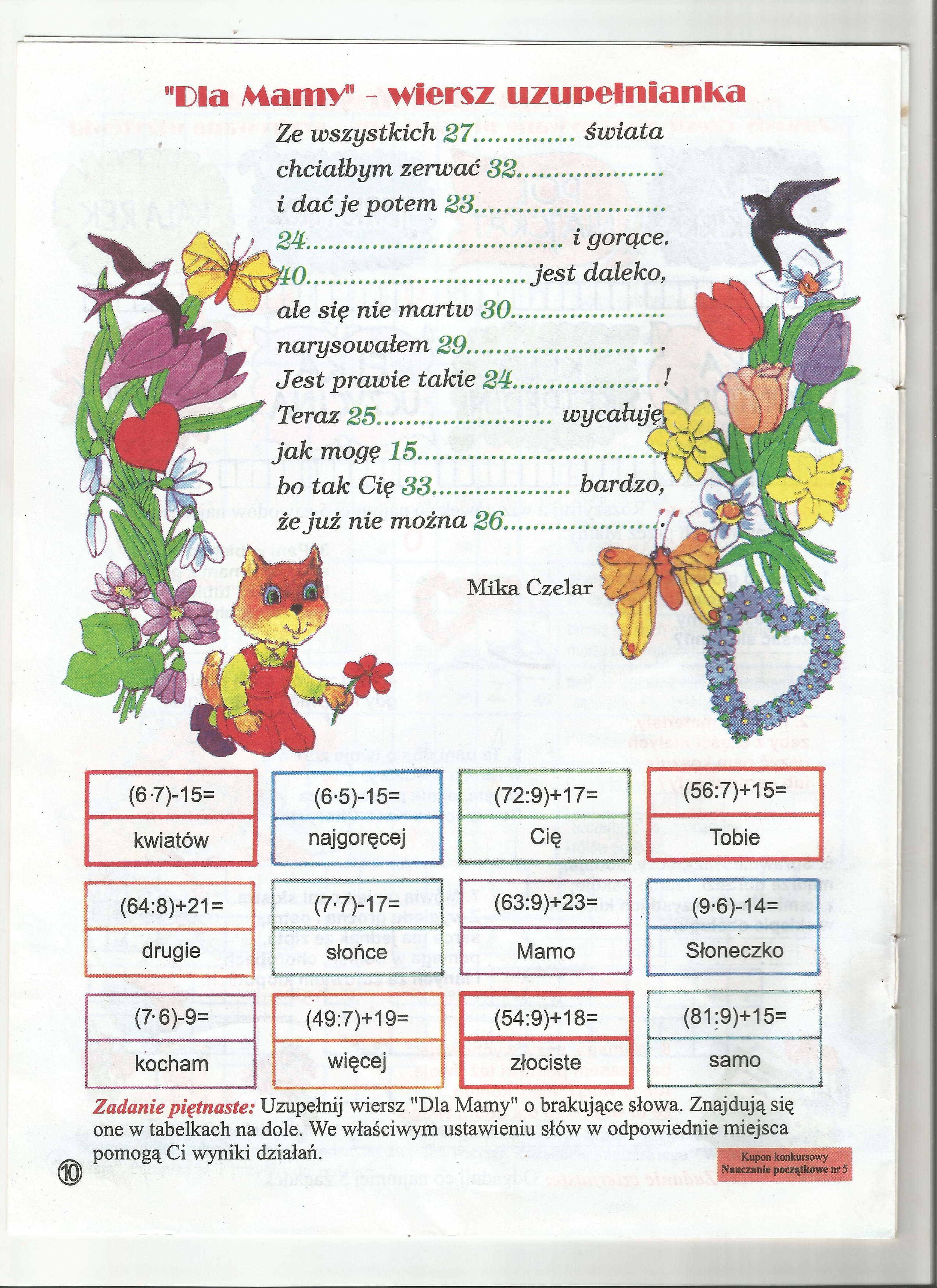 